JOB DESCRIPTION		PERSON SPECIFICATION	Appendix 2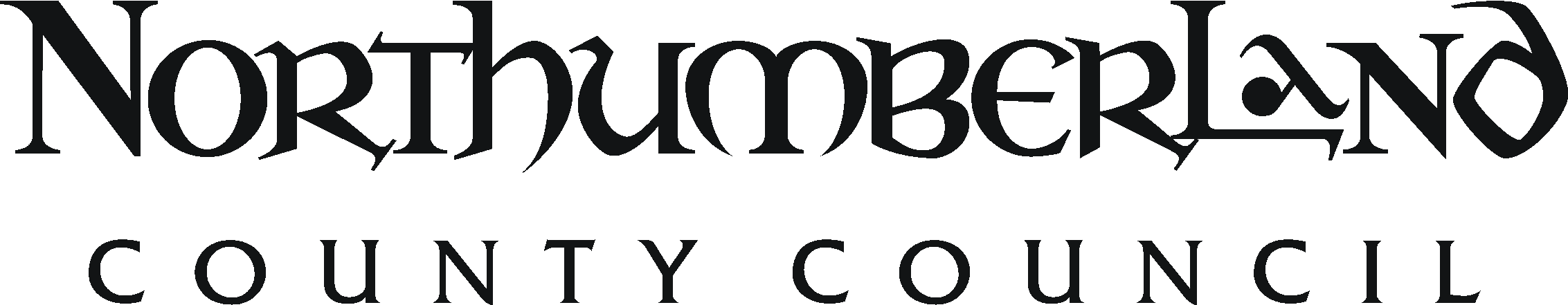 Key to assessment methods; (a) application form, (i) interview, (r) references, (t) ability tests (q) personality questionnaire (g) assessed group work, (p) presentation, (o) others e.g. case studies/visitsPost Title: Northumberland Families First  WorkerPost Title: Northumberland Families First  WorkerDirector/Service/Sector Wellbeing and Community HealthDirector/Service/Sector Wellbeing and Community HealthOffice UseGrade: Band 6Grade: Band 6Workplace: Riverside Centre and across the county as agile workersWorkplace: Riverside Centre and across the county as agile workersJE refHRMS ref:225Responsible to:Senior Practitioner/Team ManagerResponsible to:Senior Practitioner/Team ManagerDate:Manager Lever:JE refHRMS ref:Job Purpose:  To provide a comprehensive family support service to:Promote children remaining with their birth families or extended family members for whom there is a formal arrangement (such as an SGO) by preventing family breakdown or reuniting children separated from home by a temporary crisisFamilies where a child or children who has been looked after is returning home in a planned wayFamilies who are at risk of their children being removed because of serious safeguarding concerns which result in a child protection plan Job Purpose:  To provide a comprehensive family support service to:Promote children remaining with their birth families or extended family members for whom there is a formal arrangement (such as an SGO) by preventing family breakdown or reuniting children separated from home by a temporary crisisFamilies where a child or children who has been looked after is returning home in a planned wayFamilies who are at risk of their children being removed because of serious safeguarding concerns which result in a child protection plan Job Purpose:  To provide a comprehensive family support service to:Promote children remaining with their birth families or extended family members for whom there is a formal arrangement (such as an SGO) by preventing family breakdown or reuniting children separated from home by a temporary crisisFamilies where a child or children who has been looked after is returning home in a planned wayFamilies who are at risk of their children being removed because of serious safeguarding concerns which result in a child protection plan Job Purpose:  To provide a comprehensive family support service to:Promote children remaining with their birth families or extended family members for whom there is a formal arrangement (such as an SGO) by preventing family breakdown or reuniting children separated from home by a temporary crisisFamilies where a child or children who has been looked after is returning home in a planned wayFamilies who are at risk of their children being removed because of serious safeguarding concerns which result in a child protection plan Job Purpose:  To provide a comprehensive family support service to:Promote children remaining with their birth families or extended family members for whom there is a formal arrangement (such as an SGO) by preventing family breakdown or reuniting children separated from home by a temporary crisisFamilies where a child or children who has been looked after is returning home in a planned wayFamilies who are at risk of their children being removed because of serious safeguarding concerns which result in a child protection plan ResourcesStaffNilNilNilFinanceFinancevery small amounts of petty cash. Supervised spend with families from grant awards up to £250very small amounts of petty cash. Supervised spend with families from grant awards up to £250very small amounts of petty cash. Supervised spend with families from grant awards up to £250PhysicalPhysicalHandling and processing sensitive and confidential information. Case files and databases. Handling and processing sensitive and confidential information. Case files and databases. Handling and processing sensitive and confidential information. Case files and databases. Handling and processing sensitive and confidential information. Case files and databases. ClientsClientsFamilies and other agencies.Families and other agencies.Families and other agencies.Duties and key result areas:The postholder will deliver a comprehensive family support service to a caseload of families with a range of issues including parenting, neglect, domestic violence and substance misuse. This will include:With the allocated social worker and family drawing up a clear plan of work with timescales and SMART outcomes.Attending care team, core group meetings, child protection conferences and reviews, looked after reviewsUndertaking planned and reactive work using a range of intervention methods and skills. This will require the ability to manage time effectively supported by their line manager.Use an assertive outreach approach-offer support and modelling alongside supervision and enforcement and persistent engagement.Liaising and coordinating with a range of other agencies. Maximise the involvement of children, young people and their families in decisions which affect them.Use a range of different parenting support methods and facilitate group work programmes which parents will attend in their locality.Being clear about safeguarding thresholds and alert managers to concerns about the increased risk for children.Make case recording and maintain case management records in accordance with service and professional standards using the Liquidlogic recording system (ICS). To contribute to other risk assessments including VCLs as required.To attend court on occasions to give evidence and to undertake relevant reports for court.Build up close working links with other staff working with families across the county.Contribute to service development through attendance and contribution to team meetings and team development activities.To contribute to your own learning and development in discussion with your line manager by identifying appropriate development opportunities and attending training.The duties and responsibilities highlighted in this Job Description are indicative and may vary over time.  Post holders are expected to undertake other duties and responsibilities relevant to the nature, level and extent of the post and the grade has been established on this basis.Duties and key result areas:The postholder will deliver a comprehensive family support service to a caseload of families with a range of issues including parenting, neglect, domestic violence and substance misuse. This will include:With the allocated social worker and family drawing up a clear plan of work with timescales and SMART outcomes.Attending care team, core group meetings, child protection conferences and reviews, looked after reviewsUndertaking planned and reactive work using a range of intervention methods and skills. This will require the ability to manage time effectively supported by their line manager.Use an assertive outreach approach-offer support and modelling alongside supervision and enforcement and persistent engagement.Liaising and coordinating with a range of other agencies. Maximise the involvement of children, young people and their families in decisions which affect them.Use a range of different parenting support methods and facilitate group work programmes which parents will attend in their locality.Being clear about safeguarding thresholds and alert managers to concerns about the increased risk for children.Make case recording and maintain case management records in accordance with service and professional standards using the Liquidlogic recording system (ICS). To contribute to other risk assessments including VCLs as required.To attend court on occasions to give evidence and to undertake relevant reports for court.Build up close working links with other staff working with families across the county.Contribute to service development through attendance and contribution to team meetings and team development activities.To contribute to your own learning and development in discussion with your line manager by identifying appropriate development opportunities and attending training.The duties and responsibilities highlighted in this Job Description are indicative and may vary over time.  Post holders are expected to undertake other duties and responsibilities relevant to the nature, level and extent of the post and the grade has been established on this basis.Duties and key result areas:The postholder will deliver a comprehensive family support service to a caseload of families with a range of issues including parenting, neglect, domestic violence and substance misuse. This will include:With the allocated social worker and family drawing up a clear plan of work with timescales and SMART outcomes.Attending care team, core group meetings, child protection conferences and reviews, looked after reviewsUndertaking planned and reactive work using a range of intervention methods and skills. This will require the ability to manage time effectively supported by their line manager.Use an assertive outreach approach-offer support and modelling alongside supervision and enforcement and persistent engagement.Liaising and coordinating with a range of other agencies. Maximise the involvement of children, young people and their families in decisions which affect them.Use a range of different parenting support methods and facilitate group work programmes which parents will attend in their locality.Being clear about safeguarding thresholds and alert managers to concerns about the increased risk for children.Make case recording and maintain case management records in accordance with service and professional standards using the Liquidlogic recording system (ICS). To contribute to other risk assessments including VCLs as required.To attend court on occasions to give evidence and to undertake relevant reports for court.Build up close working links with other staff working with families across the county.Contribute to service development through attendance and contribution to team meetings and team development activities.To contribute to your own learning and development in discussion with your line manager by identifying appropriate development opportunities and attending training.The duties and responsibilities highlighted in this Job Description are indicative and may vary over time.  Post holders are expected to undertake other duties and responsibilities relevant to the nature, level and extent of the post and the grade has been established on this basis.Duties and key result areas:The postholder will deliver a comprehensive family support service to a caseload of families with a range of issues including parenting, neglect, domestic violence and substance misuse. This will include:With the allocated social worker and family drawing up a clear plan of work with timescales and SMART outcomes.Attending care team, core group meetings, child protection conferences and reviews, looked after reviewsUndertaking planned and reactive work using a range of intervention methods and skills. This will require the ability to manage time effectively supported by their line manager.Use an assertive outreach approach-offer support and modelling alongside supervision and enforcement and persistent engagement.Liaising and coordinating with a range of other agencies. Maximise the involvement of children, young people and their families in decisions which affect them.Use a range of different parenting support methods and facilitate group work programmes which parents will attend in their locality.Being clear about safeguarding thresholds and alert managers to concerns about the increased risk for children.Make case recording and maintain case management records in accordance with service and professional standards using the Liquidlogic recording system (ICS). To contribute to other risk assessments including VCLs as required.To attend court on occasions to give evidence and to undertake relevant reports for court.Build up close working links with other staff working with families across the county.Contribute to service development through attendance and contribution to team meetings and team development activities.To contribute to your own learning and development in discussion with your line manager by identifying appropriate development opportunities and attending training.The duties and responsibilities highlighted in this Job Description are indicative and may vary over time.  Post holders are expected to undertake other duties and responsibilities relevant to the nature, level and extent of the post and the grade has been established on this basis.Duties and key result areas:The postholder will deliver a comprehensive family support service to a caseload of families with a range of issues including parenting, neglect, domestic violence and substance misuse. This will include:With the allocated social worker and family drawing up a clear plan of work with timescales and SMART outcomes.Attending care team, core group meetings, child protection conferences and reviews, looked after reviewsUndertaking planned and reactive work using a range of intervention methods and skills. This will require the ability to manage time effectively supported by their line manager.Use an assertive outreach approach-offer support and modelling alongside supervision and enforcement and persistent engagement.Liaising and coordinating with a range of other agencies. Maximise the involvement of children, young people and their families in decisions which affect them.Use a range of different parenting support methods and facilitate group work programmes which parents will attend in their locality.Being clear about safeguarding thresholds and alert managers to concerns about the increased risk for children.Make case recording and maintain case management records in accordance with service and professional standards using the Liquidlogic recording system (ICS). To contribute to other risk assessments including VCLs as required.To attend court on occasions to give evidence and to undertake relevant reports for court.Build up close working links with other staff working with families across the county.Contribute to service development through attendance and contribution to team meetings and team development activities.To contribute to your own learning and development in discussion with your line manager by identifying appropriate development opportunities and attending training.The duties and responsibilities highlighted in this Job Description are indicative and may vary over time.  Post holders are expected to undertake other duties and responsibilities relevant to the nature, level and extent of the post and the grade has been established on this basis.Work ArrangementsWork ArrangementsWork ArrangementsWork ArrangementsWork ArrangementsTransport requirements:Working patterns:Working conditions:Transport requirements:Working patterns:Working conditions:Need to visit families and attend meetings at a range of venues including family houses across their locality area on a regular and routine basis.Ability to work flexibly on a rota basis including weekend and evening working up until 8pm. (SPR payments will be made for weekend working)Requirement for lone working within the community and office based dutiesNeed to visit families and attend meetings at a range of venues including family houses across their locality area on a regular and routine basis.Ability to work flexibly on a rota basis including weekend and evening working up until 8pm. (SPR payments will be made for weekend working)Requirement for lone working within the community and office based dutiesNeed to visit families and attend meetings at a range of venues including family houses across their locality area on a regular and routine basis.Ability to work flexibly on a rota basis including weekend and evening working up until 8pm. (SPR payments will be made for weekend working)Requirement for lone working within the community and office based dutiesPost Title:    Childrens Support WorkerDirector/Service/Sector: Wellbeing and Community HealthRef:Ref:EssentialDesirableDesirableAssessbyKnowledge and QualificationsKnowledge and QualificationsKnowledge and QualificationsKnowledge and QualificationsNVQ Level 3 or equivalent in child care or related disciplineUnderstanding of whole family approach, solution focussed practice and crisis intervention.Understanding of safeguardingKnowledge of impact of multiple disadvantageKnowledge of partner agencies and their role in supporting familiesKnowledge of IT systemsKnowledge of child development and child protection issuesKnowledge of parenting workProfessional qualification in health, social work or other related fieldKnowledge of mental health, substance misuse, domestic violence and poverty and how these impact on familiesAccreditation in delivering evidence based parenting programmesProfessional qualification in health, social work or other related fieldKnowledge of mental health, substance misuse, domestic violence and poverty and how these impact on familiesAccreditation in delivering evidence based parenting programmesExperienceExperienceExperienceExperienceTwo years experience of direct work with familiesEvidence of working with families to affect changeExperience of working as part of a teamExperience of working with children living in complex familiesExperience of delivering group work programmesExperience of working with complex families under stressExperience of delivering group work programmesExperience of working with complex families under stressSkills and competenciesSkills and competenciesSkills and competenciesSkills and competenciesAble to engage and challenge familiesSkills to deliver in a group work settingHigh level of both written and verbal communication skills including producing reports for formal statutory meetings and court.Ability to communicate effectively both verbally and in writing with children/young people and families and other professionals.Ability to work as part of a multi-agency team.Ability to work creatively and independently to achieve better outcomes for familiesAbility to work under pressure, meet deadlines and have strategies to cope with stressOrganisational skills including ability to work flexibly and prioritise workloadAbility to advocate on behalf of families where appropriate with other agencies.Ability to use electronic case recording systems and follow appropriate procedures effectivelyAbility to comply with required levels of data protection and confidentialityIT skills appropriate to the needs of the post.Physical, mental and emotional demandsPhysical, mental and emotional demandsPhysical, mental and emotional demandsPhysical, mental and emotional demandsTo be able to work flexibly to be the needs of families including early mornings, evenings and weekends as part of a rota system within NCC’s flexible working policy and SPR agreements To be able to meet the transport demands of the post-this post will include lone workingTo be able to work in families homes providing practical and emotional supportTo support and empower families to make improvements to their home conditions where deemed appropriate-this may include some practical tasks.To be able to accommodate changes in work pattern at short noticeTo maintain a positive and professional attitude and relationship in working with families who may provide challenges and regular emotional demands on a 1:1 and group basisOtherOtherOtherOtherTo be committed to developing resources, services and good practice for children, young people and families